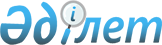 О признании утратившими силу постановлений акимата Махамбетского района от 15 февраля 2017 года № 50 "Об утверждении методики оценки деятельности административных государственных служащих корпуса "Б" акимата Махамбетского района" и от 9 июня 2017 года № 174 "О внесении изменения в постановление акимата Махамбетского района № 50 от 15 февраля 2017 года "Об утверждении методики оценки деятельности административных государственных служащих корпуса "Б" акимата Махамбетского района"Постановление акимата Махамбетского района Атырауской области от 29 марта 2018 года № 67. Зарегистрировано Департаментом юстиции Атырауской области 10 апреля 2018 года № 4099
      В соответствии со статьей 37 Закона Республики Казахстан от 23 января 2001 года "О местном государственном управлении и самоуправлении в Республике Казахстан" и статьей 27 Закона Республики Казахстан от 6 апреля 2016 года "О правовых актах", акимат Махамбетского района ПОСТАНОВЛЯЕТ:
      1. Признать утратившими силу постановления акимата Махамбетского района от 15 февраля 2017 года № 50 "Об утверждении методики оценки деятельности административных государственных служащих корпуса "Б" акимата Махамбетского района" (зарегистрировано в Реестре государственной регистрации нормативных правовых актов № 3801, опубликовано 30 марта 2017 года в Эталонном контрольном банке нормативных правовых актов Республики Казахстан) и от 9 июня 2017 года № 174 "О внесении изменения в постановление акимата Махамбетского района № 50 от 15 февраля 2017 года "Об утверждении методики оценки деятельности административных государственных служащих корпуса "Б" акимата Махамбетского района" (зарегистрировано в Реестре государственной регистрации нормативных правовых актов № 3898, опубликовано 1 июля 2017 года в Эталонном контрольном банке нормативных правовых актов Республики Казахстан).
      2. Контроль за исполнением настоящего постановления возложить на руководителя государственного учреждения "Аппарат акима Махамбетского района" (Н.С. Калиева).
      3. Настоящее постановление вступает в силу со дня государственной регистрации в органах юстиции и вводится в действие по истечении десяти календарных дней после дня его первого официального опубликования.
					© 2012. РГП на ПХВ «Институт законодательства и правовой информации Республики Казахстан» Министерства юстиции Республики Казахстан
				
      Аким района 

С. Рыскалиев
